Védőnői Szolgálat Törökbálint2045 Törökbálint, József A. u. 33.06-23-222-380, tbvedonok@gmail.com                                         Kitöltő védőnő:………………………………………………….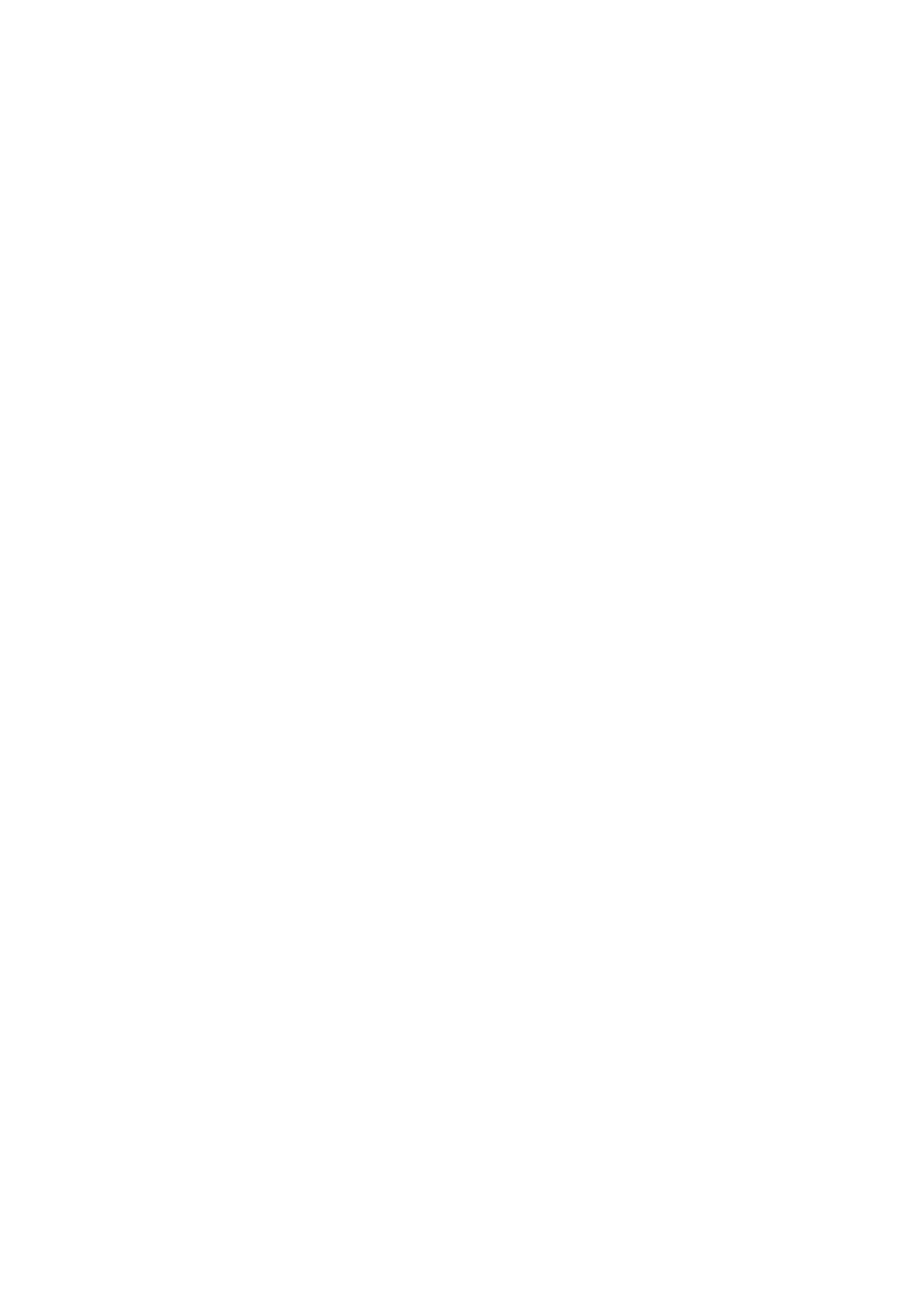 Védőnői lelet1 éves korban végzett területi védőnői szűrővizsgálatról és eredményéről[A kötelező egészségbiztosítás keretében igénybe vehető betegségek megelőzését és korai felismerését szolgáló egészségügyiszolgáltatásokról és a szűrővizsgálatok igazolásáról szóló 51/1997. (XII.18.) NM rendelet alapján] SZEMÉLYI ADATOK:Gyermek neve:................................................................................Születési ideje:....................................TAJ száma: ............................Anyjaneve…………………………………………………………………………………………………………………... Lakcíme/tartózkodási helye (irányítószámmal):..........................................................................................................................................TESTI FEJLŐDÉS:Testtömeg: ................ (g) 	Testtömeg percentilis:..............Testhossz: ................. (cm)	Testhosszúság percentilis:….........BMI percentilis: ............ Fejkörfogat:............... (cm) 	Kutacs: ............ (cm x cm) 	Mellkörfogat:…………….(cm)PSZICHÉS, MOTOROS, MENTÁLIS, SZOCIÁLIS FEJLŐDÉS ÉS MAGATARTÁSPROBLÉMÁK VIZSGÁLATA:Viselkedése:  túl nyugodt nyugodt ingerlékeny túl ingerlékenyNyomógombos játékot működésbe hoz:  igen nem	Fedeles doboz tartalmát keresi:  igen nem	Alvása:  aluszékony nyugodt többször ébred gyakran ébredA napirendje kialakult: igen nemLÁTÁS, KANCSALSÁG VIZSGÁLATA:A szemmozgás párhuzamos:  igennemHALLÁS VIZSGÁLATA:Suttogó hangot is figyel, utánoz: igen nemBESZÉDFEJLŐDÉS VIZSGÁLATA:Anyanyelvi hangzókészlettel halandzsázik: igen nem	MOZGÁSSZERVEK VIZSGÁLATA (láb statikai problémák, gerinc rendellenességek):Egyformán használja-e mindkét kezét játék közben:  igen nemEgyformán használja-e mindkét lábát helyváltoztatás közben (mászás, kapaszkodva felállás, járás):  igen nemVégtagok alaki eltérése: van nincs	Végtagok funkcionális eltérése: van nincsLábdeformitás: van nincs	Mellkasdeformitás: van nincsTesttartás aszimmetrikus:   igen nem, észlelt eltérés: ……………………………………..EGYÉB MEGJEGYZÉS:................................................................................................................................................................................................................................................................................................................................................... A védőnői észlelés, vizsgálat alapján, soron kívüli házi gyermekorvosi/háziorvosi vizsgálat javasolt: igen nemDátum:...............év ............................. hónap...........nap .................................................. Ph	a területi védőnő aláírásaAlapnyilvántartási szám:....................................................A védőnői tájékoztató 1 példányát átvettem:Dátum:...............év ............................. hónap...........nap .................................................................. szülő/ gondviselő aláírása